RESUMEObjectiveTo work in your organization where I can contribute to its growth with my dedication and hard work. From my academic  experience I am very confident to do all sort of duties that are necessary for the company. StrengthDesire to work hard and excelTeam workGood communication skillsPositive attitudeEducational QualificationsWORk EXPERIENCE3 years as Electrician at Nahas Hospital, ParappanangadiPersonal DetailsDate of Birth 	:	04-06-1991Gender	:	MaleNationality	:	IndianLanguages Known	:	Malayalam & EnglishMarital Status	:	SingleDeclarationI hereby declare that the above mentioned information is correct up to my knowledge and I bear the responsibility for the correctness of the above mentioned.BIBIN.C	Bibin. cKARAKKAL HouseULLANAM P O, PARAPPANANGADIMalappuram, Kerala – PIN 676303Ph: 9633381598Email: bibinnandhanam@gmail.com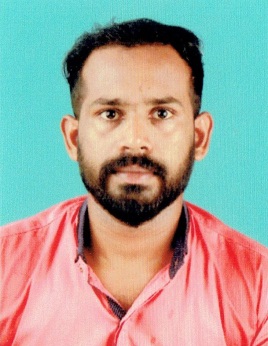 CourseInstitution / UniversityYearPercentageBCABharathiar University, Coimbatore201565%Electrical EngineeringKGCE2012-Plus TwoBoard of Higher Secondary Examinations200960%10thBoard of Public Examinations2007-